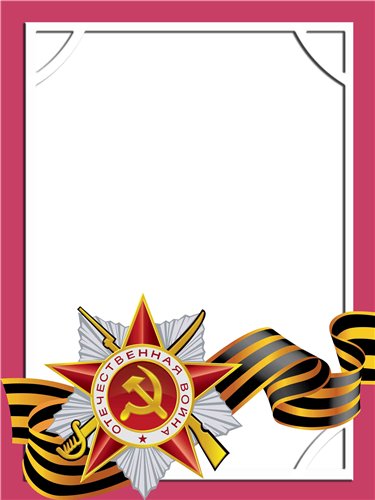 ДайбовМихаил ЯковлевичВетеран войны        Родился в 1921 г.          В действующей армии с 23.06.1941 г. принимал участие в боевых действиях в составе 20 отд. батальона связи - Т Е Л Е Г Р А Ф И С Т           Награжден юбилейными медалями.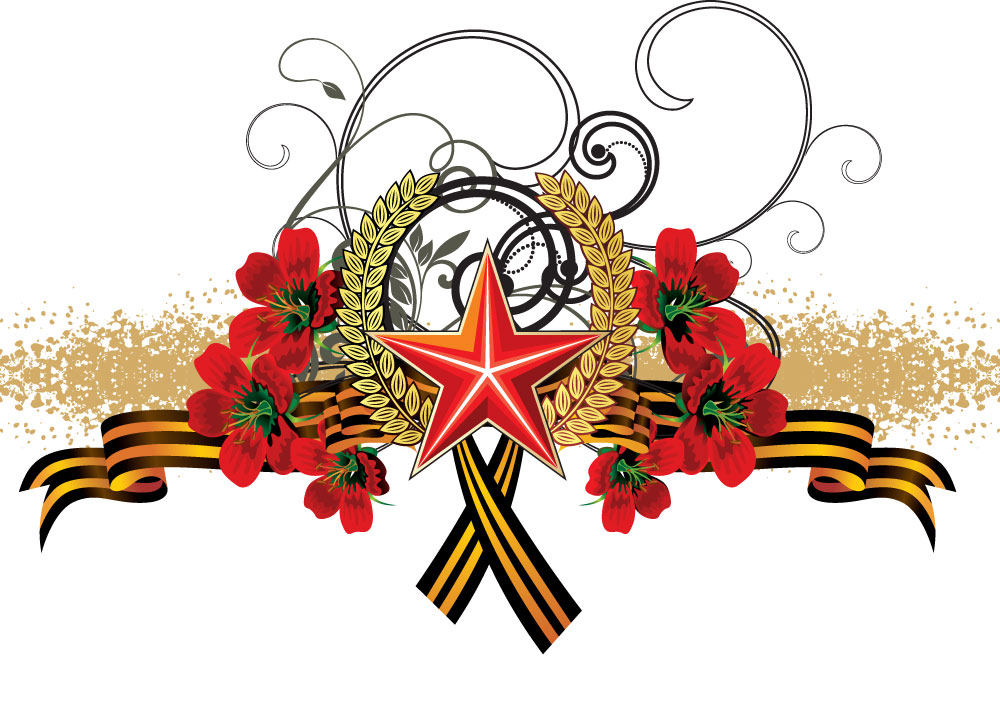 